Email: Julie@jaybeesafety.co.uk  Course Booking Request:Venue: TJ Waste Site, Quatremaine Road, Portsmouth, PO3 5QHCourse Title : IOSH Managing Safely 3 DAYSDates: 6th, 7th & 8th August - Arrive 8.45 for 9a.m.Delegates, (for certification purposes verify the first & last name is correct)Title, First & surname ……………………………………………………………………     £ …………………………Title, First & Surname ……………………………………………………………………    £ ………………………….Title, First & Surname ……………………………………………………………………    £ ………………………….Company …………………………………………………………………………………………………..........................................Address ………………………………………………………………………….. Postcode  ………………………………………To Whom Correspondence should be addressed ……………………………………………………………………..Email ……………………………………………………	Purchase Order No. ………………………(If applicable)COURSE FEES:      £495.00 Total Cost  		Acceptance of Booking Conditions:I confirm that I am authorised on behalf of the above company to submit this course booking and agree to accept the payment terms & booking conditions detailed below.Sign & Print ------------------------------------------------------------------------------------------(ELECTRONIC SIG IS ACCEPTABLE)JayBee Safety LtdTraining & Consultancy Beaulieu, Brockenhurst, SO42 7XPTel : 07738 818799	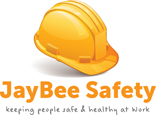 